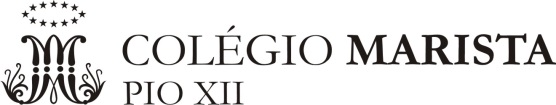 Exame Final - Plano de Estudos Componente Curricular: Língua Inglesa Professor (a):Roberta TrevisanTurmas:2os anosConteúdos Conteúdos - Verbos modais para expressar habilidades, permissao e solicitações- tempo verbal present perfect - advérbios e sua utilização com o present perfect (yet, already, never, just...)- comparar present perfect x simple past- especulações sobre o passado através de verbos modais- past perfect (sequência de ações no passado)- tempos futuros, com ênfase em future continuous e future perfect- cenário de entrevistas de emprego- voz passiva- Verbos modais para expressar habilidades, permissao e solicitações- tempo verbal present perfect - advérbios e sua utilização com o present perfect (yet, already, never, just...)- comparar present perfect x simple past- especulações sobre o passado através de verbos modais- past perfect (sequência de ações no passado)- tempos futuros, com ênfase em future continuous e future perfect- cenário de entrevistas de emprego- voz passiva